           К А Р А Р                                                        ПОСТАНОВЛЕНИЕ      15 январь 2019 й.                      №1                          15 января 2019 г.                                       Об аннулировании адресовРуководствуясь Федеральным законом от 06.10.2003 № 131-ФЗ "Об общих принципах организации местного самоуправления в Российской Федерации", Федеральным законом от 28.12.2013 № 443-ФЗ "О федеральной информационной адресной системе и о внесении изменений в Федеральный закон "Об общих принципах организации местного самоуправления в Российской Федерации", Правилами присвоения, изменения и аннулирования адресов, утвержденными Постановлением Правительства Российской Федерации от 19.11.2014 № 1221, ПОСТАНОВЛЯЮ:Аннулировать следующие адреса:           1.1 Российская Федерация, Республика Башкортостан, Шаранский муниципальный район, Сельское поселение Базгиевский сельсовет, деревня Старые Тлявли, улица Школьная, домовладение 1/2.           1.2 Российская Федерация, Республика Башкортостан, Шаранский муниципальный район, Сельское поселение Базгиевский сельсовет, деревня Старые Тлявли, улица Школьная, домовладение 2/1.           1.3 Российская Федерация, Республика Башкортостан, Шаранский муниципальный район, Сельское поселение Базгиевский сельсовет, деревня Старые Тлявли, улица Школьная, домовладение 2/2.            1.4 Российская Федерация, Республика Башкортостан, Шаранский муниципальный район, Сельское поселение Базгиевский сельсовет, деревня Старые Тлявли, улица Школьная, домовладение 3/2.            1.5 Российская Федерация, Республика Башкортостан, Шаранский муниципальный район, Сельское поселение Базгиевский сельсовет, деревня Старые Тлявли, улица Школьная, домовладение 4/2.            1.6 Российская Федерация, Республика Башкортостан, Шаранский муниципальный район, Сельское поселение Базгиевский сельсовет, деревня Старые Тлявли, улица Школьная, домовладение 5/2.            1.7 Российская Федерация, Республика Башкортостан, Шаранский муниципальный район, Сельское поселение Базгиевский сельсовет, деревня Старые Тлявли, улица Школьная, домовладение 6/1.            1.8 Российская Федерация, Республика Башкортостан, Шаранский муниципальный район, Сельское поселение Базгиевский сельсовет, деревня Старые Тлявли, улица Школьная, домовладение 6/2.            1.9 Российская Федерация, Республика Башкортостан, Шаранский муниципальный район, Сельское поселение Базгиевский сельсовет, деревня Старые Тлявли, улица Школьная, домовладение 7/2.2. Контроль за исполнением настоящего Постановления оставляю за собой.Глава  сельского поселения                                                                 Т.А.ЗакировБашкортостан РеспубликаһыныңШаран районымуниципаль районының Базгыя  ауыл Советыауыл биләмәһе ХакимиәтеҮҙәк урам, 50, Базгыя аулы Шаран районы Башкортостан РеспубликаһыныңТел./факс(347 69) 2-42-35,e-mail: bazgss@yandex.ruhttp://www.bazgievo.sharan -sovet.ru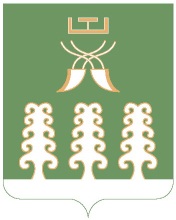 Администрация сельского поселенияБазгиевский сельсоветмуниципального районаШаранский районРеспублики Башкортостанул. Центральная, д.50, с.Базгиево, Шаранскогорайона, Республики БашкортостанТел./факс(347 69) 2-42-35,e-mail: bazgss@yandex.ruhttp://www.bazgievo.sharan -sovet.ru